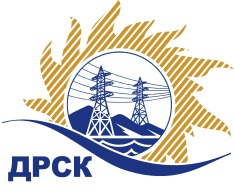 Акционерное Общество«Дальневосточная распределительная сетевая  компания»Протокол № 429/УКС-ВПзаседания закупочной комиссии по открытому запросу цен на право заключения договора  закупка Подготовка документации по планировке территории, проектной документации на строительство ЛЭП 10 кВ в рамках электроснабжения ТОР "Михайловский", по объектам: Распределительные сети ЛЭП 10 кВ от ПС 110/35/10 кВ "Агрокомплекс; ЛЭП 10 кВ от ПС 35/10 кВ "Дубки"; ЛЭП 10 кВ от ПС 35/10 кВ "Ленинское"  № 2064 раздел  2.1.1.  ГКПЗ 2017 г.ЕИС - 31705014474 ПРИСУТСТВОВАЛИ:  члены Закупочной комиссии 2 уровня АО «ДРСК». ВОПРОСЫ, ВЫНОСИМЫЕ НА РАССМОТРЕНИЕ ЗАКУПОЧНОЙ КОМИССИИ: О  рассмотрении результатов оценки заявок Участников.О признании заявок соответствующими условиям Документации о закупкеОб итоговой ранжировке заявок.О выборе победителяВОПРОС 1 «О рассмотрении результатов оценки заявок Участников»РЕШИЛИ:Признать объем полученной информации достаточным для принятия решения.Утвердить цены, полученные на процедуре вскрытия конвертов с заявками участников открытого запроса цен.ВОПРОС 2 «О признании заявок соответствующими условиям Документации о закупке»РЕШИЛИ:Признать заявки ООО «РосГСК» г. Владивосток, ул. Калинина, 49 «А», ООО «Компания Новая Энергия» г. Новосибирск, ул. Чаплыгина, 93,  ООО «ДВ Энергосервис» г. Владивосток, ул. Снеговая, 42Д, ООО «Союзэнергопроект» г. Москва, ул. Арцимовича Академика, 12, ООО «ПМК Сибири» г. Красноярск, ул. Белинского, 5 соответствующими условиям Документации о закупке и принять их к дальнейшему рассмотрению.ВОПРОС 3 «Об итоговой ранжировке заявок»РЕШИЛИ:Утвердить итоговую ранжировку заявок:ВОПРОС 4 «О выборе победителя»РЕШИЛИ:	1. Планируемая стоимость закупки в соответствии с ГКПЗ: 13 044 597,00  рублей без учета НДС (15 392 624,46   руб. с учетом НДС).	2. На основании приведенной итоговой ранжировки поступивших заявок предлагается признать победителем запроса цен  Подготовка документации по планировке территории, проектной документации на строительство ЛЭП 10 кВ в рамках электроснабжения ТОР "Михайловский", по объектам: Распределительные сети ЛЭП 10 кВ от ПС 110/35/10 кВ "Агрокомплекс; ЛЭП 10 кВ от ПС 35/10 кВ "Дубки"; ЛЭП 10 кВ от ПС 35/10 кВ "Ленинское" участника, занявшего первое место в итоговой ранжировке по степени предпочтительности для заказчика: ООО «РосГСК» г. Владивосток, ул. Калинина, 49 «А»: на условиях: стоимость заявки  6 895 000,00  руб. без учета НДС (8 136 100,00 руб. с учетом НДС). Срок выполнения работ: с момента заключения договора по 12.08.2017 г. Условия оплаты: в течение 30 календарных дней с момента подписания акта сдачи-приемки выполненных работ. Гарантийные обязательства:  Заказчик вправе предъявить требования, связанные с ненадлежащим качеством результата работы, в период с момента подписания акта сдачи-приемки работ по настоящему договору в полном объеме до истечения 2 (двух) лет после ввода объекта в эксплуатацию. Заявка имеет статус оферты и действует до 31.12.2017.Коврижкина Е.Ю.(4162) 397-208город  Благовещенск«10» мая 2017 года№п/пНаименование Участника закупки и его адресЦена предложения на участие в закупке без НДС, руб.1ООО «РосГСК»г. Владивосток, ул. Калинина, 49 «А»Цена: 6 895 000,00  руб. без учета НДС (8 136 100,00 руб. с учетом НДС). 2ООО «ПМК Сибири»г. Красноярск, ул. Белинского, 5Цена: 12 892 697,00  руб. без учета НДС (15 213 382,46 руб. с учетом НДС). 3ООО «Компания Новая Энергия»г. Новосибирск, ул. Чаплыгина, 93Цена: 7 849 152,54  руб. без учета НДС (9 262 000,00 руб. с учетом НДС). 4ООО «ДВ Энергосервис»г. Владивосток, ул. Снеговая, 42ДЦена: 7 000 000,00  руб. без учета НДС (8 260 000,00 руб. с учетом НДС). 5ООО «Союзэнергопроект»г. Москва, ул. Арцимовича Академика, 12Цена: 13 044 597,00  руб. без учета НДС (НДС не облагается). Место в итоговой ранжировкеНаименование и место нахождения участникаЦена заявки на участие в закупке, руб. без НДССтрана производитель1 местоООО «РосГСК»г. Владивосток, ул. Калинина, 49 «А»6 895 000,00 РФ2 местоООО «ДВ Энергосервис»г. Владивосток, ул. Снеговая, 42Д7 000 000,00 РФ3 местоООО «Компания Новая Энергия»г. Новосибирск, ул. Чаплыгина, 937 849 152,54 РФ4 местоООО «ПМК Сибири»г. Красноярск, ул. Белинского, 512 892 697,00 РФ5 местоООО «Союзэнергопроект»г. Москва, ул. Арцимовича Академика, 1213 044 597,00 РФОтветственный секретарь Закупочной комиссии: Елисеева М.Г. _____________________________